Nova publicação em BIBLIOT3CAby zehfilardoO JORNAL IMUNDO PERTENCIA A ACIONISTAS MAÇONS DO GRANDE ORIENTE DA FRANÇA. OS DIRETORES ERAM, NA MAIOR PARTE DA LOJA MAÇÔNICA ROGER LERAY, DO GOF.Comunicado do Grande Oriente de FrançaNova publicação em BIBLIOT3CA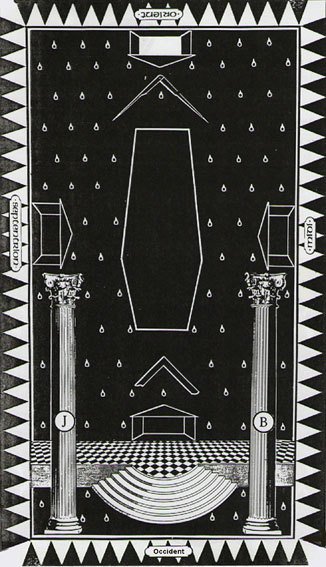 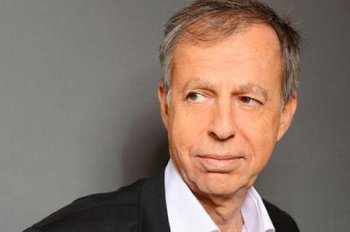 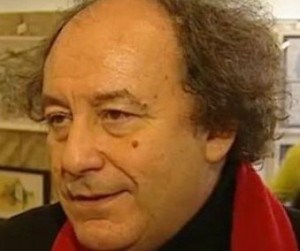 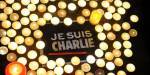 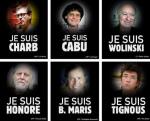 